NOTICE OF RACE(Online entry is available at hyc.ie)1.	COURSES: Windward – Leeward and Olympic, Committee Boat starts.2.	SCHEDULE: Racing will normally take place on Sundays commencing on 6th November 2016 with two races per day scheduled, depending on weather.  The end of Season “Round the Island” race will takes place on Saturday, 11th March 2017.One discard per 4 races sailed up to a max of 4 discards for each series3.	RULES:  Racing will be governed by the Racing Rules of Sailing, the prescriptions of the ISA, the rules of the Laser Class Association, the Sailing Instructions and any amendments thereto.  Boats will not be included in results until a fully completed entry form or online entry, together with the correct entry fee is received.4.	ELIGIBILITY:  The event is open to all sailors.  Juniors are defined as those under 19 on the 1st January 2017.  Entry fees are as stated on the Entry Form and include the two special races.5.	SERIES:  Races will be held for Standard, Radial and 4.7 fleets with single or combined starts depending on the number of boats in each fleet coming to the starting area and at the discretion of the Race Officer.  Boats in each fleet will be awarded a finishing place in their own fleet.6.	REGISTRATION:  Sailing instructions will be available on website (www.hyc.ie) and at registration, which will take place in the Race office (beside Marina Office) on Sunday, 6th November 2016 from 0900 to 1000.7.	DINGHY PARK:  All Lasers competing must display a trolley tag and a winter 2016/2017 HYC sticker on the transom. These will be provided at registration. Masts must be stored with the sections separated. Road trailers are not permitted in the Dinghy Park other than for delivery or collection of boats. It should be noted that any offending trailers will be removed and parked on the pier at the owner’s risk. All Lasers (including those of HYC members) must be removed from the Dinghy Park on or before Monday 13th March 2017. Any boat not removed will be placed on the pier at the owner’s risk. 8.	TROLLEYS: To speed up the recovery of boats when returning from sailing you are asked to take the first available trolley. It is a condition of entry that each boat has its own serviceable trolley. Sailors’ own trolleys can be recovered on the last day of each series. Owners are responsible for identifying their own trolleys.9.	RACE & SCHEDULE:  The Club reserves the right to adjust the Race Programme in exceptional circumstances, adequate notice will be given.10.	PRIZE-GIVING:  The Prizegiving Lunch will take place in Howth Yacht Club on Saturday, 11th March 2017 at approximately 1400. Overall prizes, up to 5th place in each series will be awarded in Standard, Radial and 4.7 divisions, subject to sufficient entries.  In addition, prizes will be awarded to the 1st Junior, 1st Lady, 1st Master (aged 30-40 on 1st January 2017), 1st Grand Master (over 40 on 1st January 2017).  A “silver fleet” division prize for standard rig may be awarded subject to sufficient entries.11.	TEMPORARY MEMBERSHIP:  All Competitors are granted temporary membership of Howth Yacht Club on racing days. WE REGRET THAT CLUB FACILITIES ARE NOT AVAILABLE TO NON-MEMBER PARTICIPANTS AT ANY OTHER TIME.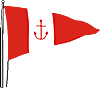 Howth Yacht ClubOPEN LASER FROSTBITES SERIES2016 / 2017Organised by Howth Yacht Club 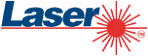 SERIES 1 - COURTNEY CUP6th November – 18th  December 2016Warning Signal 104514 Race SeriesNEW YEARS DAY RACE1 January 2017Warning Signal 1155SERIES 2 - ROWAN TROPHY8th January – 5th March 2017Warning Signal 103018 Race SeriesROUND THE ISLAND RACESaturday 11h March 2017Followed by the Prizegiving Lunch (included in the entry fee)Warning Signal 1055